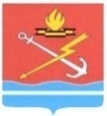 АДМИНИСТРАЦИЯ МУНИЦИПАЛЬНОГО ОБРАЗОВАНИЯ «КИРОВСК» КИРОВСКОГО МУНИЦИПАЛЬНОГО РАЙОНА ЛЕНИНГРАДСКОЙ ОБЛАСТИП О С Т А Н О В Л Е Н И Еот 04 сентября 2020 года № 624Об утверждении Порядка представления лицом, замещающим должность главы администрации муниципального образования «Кировск» Кировского муниципального района Ленинградской области по контракту, копий справок о доходах, расходах, об имуществе и обязательствах имущественного характера с отметкой о приеме  в  соответствующие органы для размещения на официальном сайте муниципального образования «Кировск» в информационно-телекоммуникационной сети «Интернет» и (или) предоставления для опубликования средствам массовой информацииВ связи с принятием областного закона Ленинградской области от                20 января 2020 года №7-оз «Об отдельных вопросах реализации законодательства в сфере противодействия коррупции гражданами, претендующими на замещение должности главы местной администрации по контракту, муниципальной должности, а также лицами, замещающими указанные должности» п о с т а н о в л я е т:1. Утвердить Порядок представления лицом, замещающим должность  главы администрации муниципального образования «Кировск» Кировского муниципального района Ленинградской области по контракту,  копий справок о доходах, расходах, об имуществе и обязательствах имущественного характера с отметкой о приеме  в  соответствующие органы для размещения на официальном сайте муниципального образования «Кировск» в информационно-телекоммуникационной сети «Интернет» и (или) предоставления для опубликования средствам массовой информации   согласно приложению.2. Настоящее постановление вступает в силу со дня его официального опубликования в сетевом издании «Неделя нашего города+» и подлежит размещению на официальном сайте муниципального образования «Кировск» Кировского муниципального района Ленинградской области.3. Контроль за исполнением настоящего постановления оставляю за собой.Глава администрации							         О.Н.КротоваРазослано: дело, кадры, прокуратура, регистр НПАУТВЕРЖДЕНпостановлением администрации муниципального образования «Кировск» Кировского муниципального района Ленинградской областиот 04 сентября 2020 г. № 624(приложение)ПОРЯДОКпредставления лицом, замещающим должность главы администрации муниципального образования «Кировск» Кировского муниципального района Ленинградской области по контракту, копий справок о доходах, расходах, об имуществе и обязательствах имущественного характера с отметкой о приеме  в  соответствующие органы для размещения на официальном сайте муниципального образования «Кировск» в информационно-телекоммуникационной сети «Интернет» и (или) предоставления для опубликования средствам массовой информации1.Настоящим порядком устанавливается обязанность предоставления лицом, замещающим должность главы администрации муниципального образования «Кировск» Кировского муниципального района Ленинградской области по контракту,  копий справок о доходах, расходах, об имуществе и обязательствах имущественного характера, с отметкой о приеме  в  соответствующие органы для размещения на официальном сайте муниципального образования «Кировск» в информационно-телекоммуникационной сети «Интернет» и (или) предоставления для опубликования средствам массовой информации.2. В целях организации размещения на официальном сайте муниципального образования «Кировск» в информационно-телекоммуникационной сети Интернет и (или) предоставления для опубликования средствам массовой информации лицо, замещающее должность главы администрации муниципального образования «Кировск» Кировского муниципального района Ленинградской области по контракту, представляет копии справок о доходах, расходах, об имуществе и обязательствах имущественного характера с отметкой о приеме в соответствующие органы в течение 10 рабочих дней со дня истечения срока, установленного для их подачи,  главному специалисту по работе с персоналом управления по взаимодействию с органами государственной и муниципальной власти, муниципальной службы и кадров администрации муниципального образования «Кировск».3. На сайте размещаются следующие сведения о доходах и расходах лица, замещающего должность главы администрации муниципального образования «Кировск» Кировского муниципального района Ленинградской области по контракту, его супруга (супруги) и несовершеннолетних детей:1) перечень объектов недвижимого имущества, принадлежащих лицу, замещающему должность главы администрации муниципального образования «Кировск» Кировского муниципального района Ленинградской области по контракту, его супругу (супруге) и несовершеннолетним детям на праве собственности или находящихся в их пользовании, с указанием вида, площади и страны расположения каждого из таких объектов;2) перечень транспортных средств с указанием вида и марки, принадлежащих на праве собственности лицу, замещающему должность главы администрации  муниципального образования «Кировск» Кировского муниципального района Ленинградской области по контракту, его супругу (супруге) и несовершеннолетним детям;3)декларированный годовой доход лица, замещающего должность главы администрации муниципального образования «Кировск» Кировского муниципального района Ленинградской области по контракту, его супруга (супруги) и несовершеннолетних детей;4)сведения об источниках получения средств, за счет которых совершена сделка по приобретению земельного участка, другого объекта недвижимого имущества, транспортного средства, ценных бумаг, акций (долей участия, паев в уставных (складочных) капиталах организаций), если сумма сделки превышает общий доход лица, замещающего должность  главы администрации муниципального образования «Кировск» Кировского муниципального района Ленинградской области по контракту и его супруга (супруги) за три последних года, предшествующих совершению сделки.4. В размещаемых на сайте сведениях о доходах и расходах запрещается указывать:1) иные сведения, кроме указанных в пункте 3 настоящего Порядка;2) персональные данные супруги (супруга), детей и иных членов семьи служащего (работника);3) данные, позволяющие определить место жительства, почтовый адрес, телефон и иные индивидуальные средства коммуникации лица, замещающего должность главы администрации муниципального образования «Кировск» Кировского муниципального района Ленинградской области по контракту, его супруги (супруга), детей и иных членов семьи;4) данные, позволяющие определить местонахождение объектов недвижимого имущества, принадлежащих лицу, замещающему должность главы администрации муниципального образования «Кировск» Кировского муниципального района Ленинградской области по контракту, его супруге (супругу), детям, иным членам семьи на праве собственности или находящихся в их пользовании;5) информацию, отнесенную к государственной тайне или являющуюся конфиденциальной.5.Сведения о доходах и расходах, указанные в пункте 3 настоящего порядка, за весь период замещения лицом, замещающим должность главы администрации МО «Кировск» Кировского района Ленинградской области  по контракту, находятся на сайте и ежегодно обновляются в течение                        14 рабочих дней со дня истечения срока, установленного для их подачи.6.Специалисты, работающие со сведениями о доходах и расходах лица, замещающего должность главы администрации МО «Кировск» Кировского муниципального района Ленинградской области по контракту, их супруга (супруги) и несовершеннолетних детей при реализации настоящего порядка, несут в соответствии с законодательством Российской Федерации ответственность за несоблюдение настоящего порядка, а также за разглашение сведений, отнесенных к государственной тайне или являющихся конфиденциальными.